Personal Information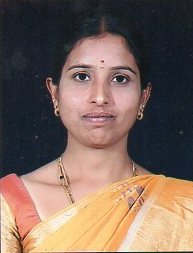 Personal InformationPersonal InformationPersonal InformationPersonal InformationPersonal InformationPersonal InformationName (in BLOCK letters):ROOPASHREE CROOPASHREE CROOPASHREE CMobile Number:+91 99868-83294, +91 70193-71273+91 99868-83294, +91 70193-71273+91 99868-83294, +91 70193-71273E-Mail ID:roopashreems01@gmail.comroopashreems01@gmail.comroopashreems01@gmail.comEducational / Qualification Information:Details of Post Graduation (PG):QualificationQualificationQualificationM.A.,M.A.,Details of Post Graduation (PG):Eligibility Exams(NET/SLET)Eligibility Exams(NET/SLET)Eligibility Exams(NET/SLET)NETNETDetails of Post Graduation (PG):SpecializationSpecializationSpecializationCriticismCriticismDetails of Post Graduation (PG):Optional SubjectOptional SubjectOptional SubjectDetails of Post Graduation (PG):Name of the College and UniversityName of the College and UniversityName of the College and UniversityJSS College for  Womens, Chamarajanagara, Universityof Mysore. JSS College for  Womens, Chamarajanagara, Universityof Mysore. Research Experience (M.Phil / Ph.D):TopicTopicTopicResearch Experience (M.Phil / Ph.D):Name of the universityName of the universityName of the universityResearch Experience (M.Phil / Ph.D):Notification date / yearNotification date / yearNotification date / yearResearch Experience (M.Phil / Ph.D):Date of ConvocationDate of ConvocationDate of ConvocationResearch Experience (M.Phil / Ph.D):Details / Topic of the projectDetails / Topic of the projectDetails / Topic of the projectPresent position:DesignationDesignationDesignationAssistant ProfessorAssistant ProfessorPresent position:DepartmentDepartmentDepartmentKannadaKannadaCurriculum Design and Evaluation : (Chairman BOE, Member BOE, Member BOS)Curriculum Design and Evaluation : (Chairman BOE, Member BOE, Member BOS)Curriculum Design and Evaluation : (Chairman BOE, Member BOE, Member BOS)Curriculum Design and Evaluation : (Chairman BOE, Member BOE, Member BOS)Curriculum Design and Evaluation : (Chairman BOE, Member BOE, Member BOS)Curriculum Design and Evaluation : (Chairman BOE, Member BOE, Member BOS)Curriculum Design and Evaluation : (Chairman BOE, Member BOE, Member BOS)Details of Publications:1.2.3……Details of Publications:1.2.3……Details of Publications:1.2.3……Details of paper presentation in Seminar/Conference/Workshops1.2.3……Details of paper presentation in Seminar/Conference/Workshops1.2.3……Details of paper presentation in Seminar/Conference/Workshops1.2.3……Details of Refresher courses / Orientation Programs/ Seminar/ Conferences / Webinars / FDP/ Workshop attended:Details of Refresher courses / Orientation Programs/ Seminar/ Conferences / Webinars / FDP/ Workshop attended:Details of Refresher courses / Orientation Programs/ Seminar/ Conferences / Webinars / FDP/ Workshop attended:Details of Refresher courses / Orientation Programs/ Seminar/ Conferences / Webinars / FDP/ Workshop attended:Details of Refresher courses / Orientation Programs/ Seminar/ Conferences / Webinars / FDP/ Workshop attended:Details of Refresher courses / Orientation Programs/ Seminar/ Conferences / Webinars / FDP/ Workshop attended:Details of Refresher courses / Orientation Programs/ Seminar/ Conferences / Webinars / FDP/ Workshop attended:Other Information / Activities details:1.2…..Other Information / Activities details:1.2…..Other Information / Activities details:1.2…..